FICHA TÉCNICA                           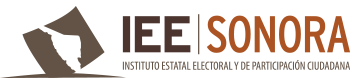 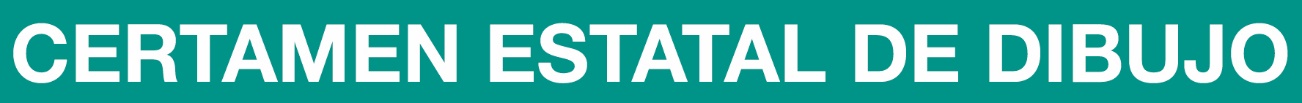 “Ponle Color a la Democracia”                                                                      Fecha                                              